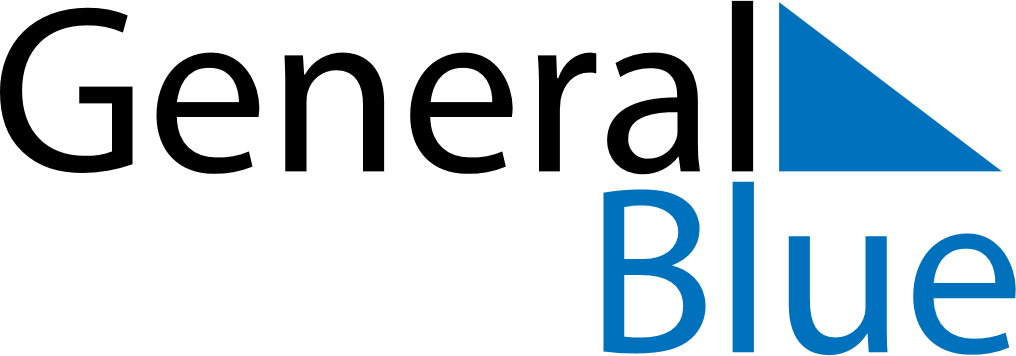 June 2024June 2024June 2024June 2024June 2024June 2024June 2024Tupungato, Mendoza, ArgentinaTupungato, Mendoza, ArgentinaTupungato, Mendoza, ArgentinaTupungato, Mendoza, ArgentinaTupungato, Mendoza, ArgentinaTupungato, Mendoza, ArgentinaTupungato, Mendoza, ArgentinaSundayMondayMondayTuesdayWednesdayThursdayFridaySaturday1Sunrise: 8:32 AMSunset: 6:36 PMDaylight: 10 hours and 4 minutes.23345678Sunrise: 8:32 AMSunset: 6:36 PMDaylight: 10 hours and 4 minutes.Sunrise: 8:33 AMSunset: 6:36 PMDaylight: 10 hours and 3 minutes.Sunrise: 8:33 AMSunset: 6:36 PMDaylight: 10 hours and 3 minutes.Sunrise: 8:33 AMSunset: 6:36 PMDaylight: 10 hours and 2 minutes.Sunrise: 8:34 AMSunset: 6:36 PMDaylight: 10 hours and 1 minute.Sunrise: 8:34 AMSunset: 6:35 PMDaylight: 10 hours and 1 minute.Sunrise: 8:35 AMSunset: 6:35 PMDaylight: 10 hours and 0 minutes.Sunrise: 8:35 AMSunset: 6:35 PMDaylight: 9 hours and 59 minutes.910101112131415Sunrise: 8:36 AMSunset: 6:35 PMDaylight: 9 hours and 59 minutes.Sunrise: 8:36 AMSunset: 6:35 PMDaylight: 9 hours and 58 minutes.Sunrise: 8:36 AMSunset: 6:35 PMDaylight: 9 hours and 58 minutes.Sunrise: 8:37 AMSunset: 6:35 PMDaylight: 9 hours and 58 minutes.Sunrise: 8:37 AMSunset: 6:35 PMDaylight: 9 hours and 58 minutes.Sunrise: 8:37 AMSunset: 6:35 PMDaylight: 9 hours and 57 minutes.Sunrise: 8:38 AMSunset: 6:35 PMDaylight: 9 hours and 57 minutes.Sunrise: 8:38 AMSunset: 6:35 PMDaylight: 9 hours and 57 minutes.1617171819202122Sunrise: 8:38 AMSunset: 6:35 PMDaylight: 9 hours and 56 minutes.Sunrise: 8:39 AMSunset: 6:35 PMDaylight: 9 hours and 56 minutes.Sunrise: 8:39 AMSunset: 6:35 PMDaylight: 9 hours and 56 minutes.Sunrise: 8:39 AMSunset: 6:36 PMDaylight: 9 hours and 56 minutes.Sunrise: 8:39 AMSunset: 6:36 PMDaylight: 9 hours and 56 minutes.Sunrise: 8:40 AMSunset: 6:36 PMDaylight: 9 hours and 56 minutes.Sunrise: 8:40 AMSunset: 6:36 PMDaylight: 9 hours and 56 minutes.Sunrise: 8:40 AMSunset: 6:36 PMDaylight: 9 hours and 56 minutes.2324242526272829Sunrise: 8:40 AMSunset: 6:37 PMDaylight: 9 hours and 56 minutes.Sunrise: 8:40 AMSunset: 6:37 PMDaylight: 9 hours and 56 minutes.Sunrise: 8:40 AMSunset: 6:37 PMDaylight: 9 hours and 56 minutes.Sunrise: 8:40 AMSunset: 6:37 PMDaylight: 9 hours and 56 minutes.Sunrise: 8:41 AMSunset: 6:37 PMDaylight: 9 hours and 56 minutes.Sunrise: 8:41 AMSunset: 6:38 PMDaylight: 9 hours and 57 minutes.Sunrise: 8:41 AMSunset: 6:38 PMDaylight: 9 hours and 57 minutes.Sunrise: 8:41 AMSunset: 6:38 PMDaylight: 9 hours and 57 minutes.30Sunrise: 8:41 AMSunset: 6:39 PMDaylight: 9 hours and 58 minutes.